ACCORD Paris — language school in France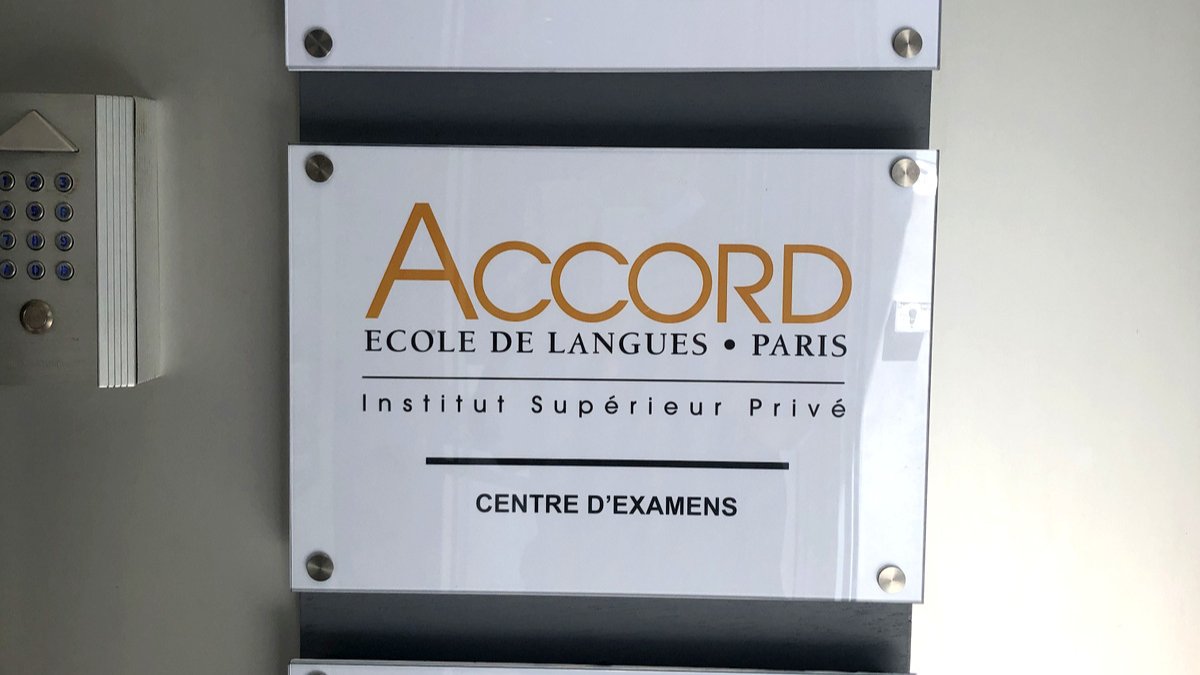 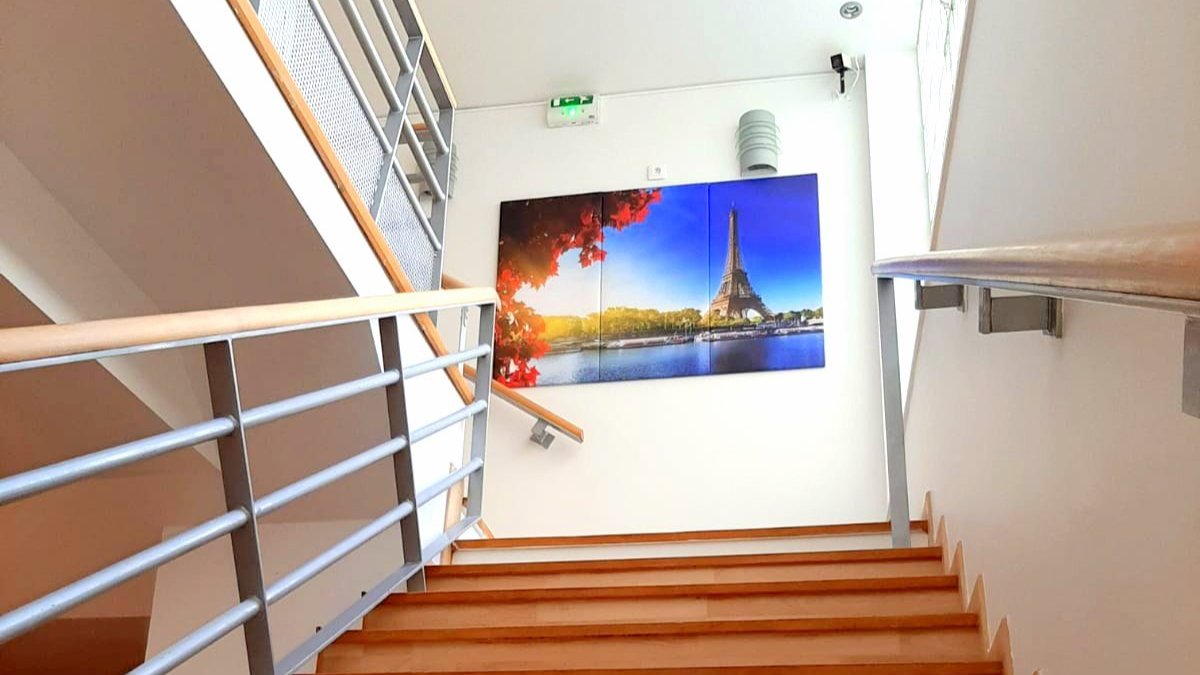 3bis Rue Jean-Pierre Bloch, Paris, France, from 16 to 75 ageDescriptionWhy choose this programInfrastructureSport infrastructureHobbies and clubsWhat else included in the program priceRecommended arrival cityПарижSample timetableFor booking please go to www.travelclass.org Course intensity15AccommodationHost familyRoom typeSingleBathroom facilitiesSharedMealsBreakfast + DinnerExcursions per week5Weekday excursions5Full day excursionsMorningAfternoonEveningDay 1French course (Monday morning)Louvre museumin the host familyDay 2French course (Tuesday)Montmartrein the host familyDay 3French courseThe Champs Elysées, the Concorde place and the Tuileries gardensin the host familyDay 4French courseBoat cruise on the Seine riverin the host familyDay 5French course (Friday)The Ile de la Cité, the Latin quarter and the Luxembourg gardensin the host familyDay 6Day 7